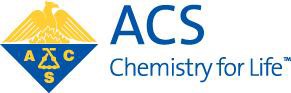 The E. Ann Nalley Middle Atlantic Region AwardVolunteer Service to theAmerican Chemical SocietyPurpose: To recognize the volunteer efforts of individuals who have served the American Chemical Society, contributing significantly to the goals and objectives of the Society through their Regional Activities.Nature and Establishment: This award was instituted in 2006 by ACS President E. Ann Nalley as part of her presidential initiative to recognize ACS volunteerism. It was Dr. Nalley’s wish that the award continue in perpetuity at each regional meeting. The award consists of a plaque honoring the recipient with animbedded medallion commemorating Dr. Nalley.Rules of Eligibility: A nominee must be a member of the American Chemical Society residing in a local section within the region, and will have made significant contributions to their Region of the American Chemical Society. The volunteerism to be recognized may include a variety of activities, including but not limited to the initiation or sponsorship of a singular endeavor or exemplary leadership in the region. Past and present members of the ACS Board of Directors and staff are ineligible for this award.DEADLINE: APRIL 20, 2020Directions: Any individual, except a member of the award selection committee, may nominate or support only one nominee for this award in any given year. Please complete all fields.Submittal process: Submit each of the following: nomination and support forms, and biographical sketch (or curriculum vitae) to Louise Hellwig via email attachment at awards@marm2020.org. Please state the Award Title in the Subject line..The E. Ann Nalley Middle Atlantic Region Awardfor Volunteer Service to theAmerican Chemical SocietyNOMINATION FORMRegion: Date:NOMINATOR INFORMATIONFirst Name: Middle Initial: Last Name:Company or Institutional Affiliation: Present Position (Exact Title): Address:City: State: Zip: Country:Telephone: Fax:Email:NOMINEE INFORMATIONFirst Name: Middle Initial: Last Name: Local Section:Company or Institutional Affiliation: Present Position (Exact Title): Address:City: State: Zip: Country:Business Telephone: Home Telephone: Fax:Email: Website:Has this nomination been discussed with the nominee?	Yes	NoRECOMMENDATIONIn the space below, paste or type a narrative summary evaluating the nominee’s volunteer accomplishments and service to the region.  Explain why the nominee is being recommended for this award with regard to the stated purposes of the award.BIOGRAPHICAL SKETCHIn the space below, paste the nominee’s brief biographical sketch (or curriculum vitae).SUPPORT FORMSSupport forms are being requested from the following individuals (No more than two will be accepted).Name, Affiliation, Telephone, Email1.2.The E. Ann Nalley Middle Atlantic Region Award for Volunteer Service to the American Chemical SocietySUPPORT FORMDEADLINE April 20, 2020Directions: Any individual, except a member of the award selection committee, may nominate or support only one nominee for this award in any given year.  Please complete all fields.Submittal process: Submit each of the following: nomination and support forms, and biographical sketch (or curriculum vitae) to Awards Chairman, Louise Hellwig, via email attachment at awards@marm2020.org. Please state Award Title in the subject line.Region: Date:NOMINEE INFORMATIONFirst Name: Last Name:SUPPORTER INFORMATIONFirst Name: Middle Initial: Last Name:Company or Institutional Affiliation: Present Position (Exact Title): Address:City: State: Zip: Country:Telephone:Email:RECOMMENDATIONIn the space below, paste or type a brief narrative summary describing how you know the nominee and the basis for your support of this nomination.